Colegio San Manuel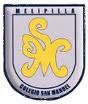 Unidad Técnica Pedagógica		Asignatura: Cs Naturales		Curso:  2° año básico GUIA  N° 5 DE CIENCIAS NATURALES                                                     Fecha: 01 al  10 de junio de 2020	   OBJETIVOS DE APRENDIZAJE:(OA 07) Identificar la ubicación y explicar la función de algunas partes del cuerpo que son fundamentales para vivir: corazón, pulmones, estómago, esqueleto y músculos.(OA 08) Explicar la importancia de la actividad física para el desarrollo de los músculos y el fortalecimiento del corazón, proponiendo formas de ejercitarla e incorporarla en sus hábitos diarios.HABILIDADES / DESTREZAS:Observar, medir y registrar los datos cuidadosamente utilizando unidades no estandarizadas. Manifestar compromiso con un estilo de vida saludable a través del desarrollo físico y el autocuidado. INDICACIONES GENERALES:Busca un lugar tranquilo y luminoso para trabajar. Pídele a un adulto o hermano mayor que te lea la guía con lo que harás en cada clase.Utilizarás para trabajar el texto y el cuaderno de actividades de la asignatura.Necesitarás un computador, notebook, tablet o celular con conexión a internet. Concéntrate y sigue las indicaciones.Cuida tu letra y el uso de las mayúsculasUna vez finalizada la actividad debes revisar tus y corregir los errores.Debes desarrollar las guías en los tiempos dados para que no se te junten actividades.Esto es muy importante: Debes enviar sólo cuando se te solicita en la actividad una fotografía del trabajo realizado al correo 2020utptiaeliana@gmail.com. No de todas las actividades que realices.Lección 2 ¿Cómo cuidamos nuestra postura corporal?Clase Lunes 01: Texto de estudio Páginas 26 y 27Observa la postura de los niños y responde oralmente las preguntas. Fíjate muy bien en los consejos que te dan. Desarrolla las actividades de la página 20 cuadernillo de actividadesClase Miércoles 03:  ¿Qué más podemos hacer para cuidar nuestros huesos?Les invito a hacer un experimento. Lean la página 28 del libro y sigan las instrucciones de los pasos 1,2 y 3.Espera una semana y el próximo miércoles respondes en tu cuaderno las preguntas de la página 29 del libro y además debes  hacer una lista de 12 alimentos que contienen calcio.Evaluación formativa: Una vez que termines la actividad debes tomar una fotografía a tu cuaderno y enviar la evidencia al mi correo el jueves 11 de junio.Clase Lunes 08:Aplico lo Aprendido:Trabajaremos en el cuadernillo de actividades:Observa el pictograma de la página  22, luego lee cada pregunta y  pinta el recuadro con la respuesta correcta.Completa el esquema de la página 23 de acuerdo a lo aprendido. Evaluación formativa: Una vez que termines tómale una fotografía y me la envías al correo.Clases Miércoles 10:Carrera del Saber. Páginas 31 y 32 del libro. Este es un desafío. A través de este juego verás cuanto has aprendido. Necesitarás un dado si no tienes uno, dile a tu  mamita que con una caja de fósforos o trozo de madera te fabrique uno pintando los puntitos en cada cara y una ficha o moneda para marcas el casillero.Debes lanzar el dado e ir avanzando por el camino de la página 31 de acuerdo al número que te sale en al lanzar el  dado. Cuando llegues al casillero 6 debes pasar el puente y continuar en la otra página la 32 recorre hasta el casillero 12 y luego te devuelves a la página 31 hasta llegar a la meta. Si logras llegas a la meta sin dificultad ¡Felicitaciones! Has aprendido mucho. Si no es así te invito a reforzar un poquito lo que no supiste y hacer el juego de nuevo hasta lograrlo. ¡Vamos qué se puede!